WALLINGTON DEMESNE PARISH COUNCILMinutes of meeting of Wallington Demesne Parish Council held at Middleton Village Hall on Monday 26th September 2016 commencing 730pmThose Present:	J Aynsley (Chairman), D Cowan, J Ballantine, S Pattison, S Jones  E Green, K Fortune,C Miller (Clerk), A Teasdale (Northumbria Police ), G Sanderson (County Cllr), G Courtice, Hazel Tinegate members of the public2016/54	Apologies for absenceS Richards2016/55	Minutes of the meeting held on 25th July 2016The minutes of the previous meeting were agreed as a true record.2016/56	Declaration of InterestsThere were no Declaration of Interests.2016/57	VacancyNo applications had been received for the Co-Option vacancy.2016/58	Matters arising from the minutesParking at Cambo: Nothing to report, Clerk to chase up.Defibrillators: Village hall in Cambo a potential site and areas in  Middleton under discussion; possible sites in Scots Gap being the garage, mart canteen and Robson & Cowan.  Funding round from British Heart Foundation to be reopened next year, however this would not cover cabinets/fitting/supply of electricity and annual maintenance, Parish Council to consider funding shortfall, and Glen Sanderson willing to contribute through small members scheme.  Formal funding applications would be made through the Parish Council, and it was agreed cabinet for Middleton be purchased initially, with formal quotation/letter to be forwarded to Glen as soon as possible.  Cambo seat: Sally Richards had left note regarding oak bench replacement for Cambo village, with National Trust willing to purchase an additional bench from their suppliers whilst negotiating the price, which the Parish Council would then pay for, and options for bench to be circulated to all members of the PC, Clerk to contact Sally to confirm this agreement.  Scots Gap storage in old Trust offices continuing, with the car park remaining available for walkers to use.2016/59	Public questionsNo public questions.2016/60	NCC UpdateGlen Sanderson reported he had tabled questions at the September County Council meeting regarding the proposed reduction in opening hours of the County Council call centre, BTs current closure of some telephone boxes, believing the process is not being followed correctly and in very rural areas where mobile signal is weak or non existent, closures should be resisted, and the issue of awareness over lack of verge cutting had been raised and to seek to have the former system reintroduced, where local contractors and farmers had contracts to carry out the grasscutting.  The state of rural roads within the County disheartening.2016/61	Police UpdatePoaching problematic, and theft of trailers prevalent within the county;  rumours of BMW’s racing within the parish, with one crash occurring.  Terriers had entered school premises killing hens, along with forty pheasants at Scots Gap, photographs of animals to be passed to Andrea Teasdale.2016/62	Reports from representatives at outside meetingsCambo School: Autumn Fair and football tournament 1/10/16; Year 4 to attend residential site at Hexham; swimming, music, yoga continuing; conservatory erected to act as classroom; currently 48 pupils.Cambo Village Hall: Quiz 1/10/16; tea club coffee morning 19/11/16, further coffee morning 26/11/16, Christmas  wreath making workshop and quiz in December; further grant for snooker room ceiling secured. Middleton Village Hall: Jazz singer had played last weekend; magician 12/11/16; film night 30/9/16; fund raising for extension underway with lease negotiations underway.Wallington F.C: Next home game 15/10/16, no committee meetings recently held.2016/63	Financial Matters2016/63/01	The following invoices were authorised:J Ballantine – mole catching - £20.00Cambo Village Hall – meeting room 25/7/16 - £12.00Middleton & Todridge Village Hall – meeting room 26/9/16 - £20.002016/63/02	Request for DonationCommunity Action Northumberland - £25 donated July 2015, and it was agreed to donate a further £25 this financial year.2016/63/03	External audit year ending 31/3/2016	The annual return year ending 31/3/16 was approved and accepted, there were no matters arising.2016/64	Planning Applications2016/64/01	Planning Applications had been received for the following:16/02861/FUL: Mrs A Gordon, former garage site Scots Gap – four bed detached dwelling - supported16/02391/FUL: Ms S Richards, Wallington Hall, extension existing car parking area2016/64/02	Approval of Planning Application had been received for the following:16/02219/RENE: S Richards, National Trust – installation of biomass heating system16/02220/LBC: S Richards, National Trust – listed building consent, installation of biomass heating system2016/65	Neighbourhood Management2016/65/01	Wallington Bridge, Masonry Arch RefurbishmentPains Bridges reopening scheduled for 1st October 2016.2016/66	CorrespondencePost Office – mobile post office service – confirmation of reintroduction of service in Scots Gap between 1-2pm every Thursday,Northumberland County Council – waste recovery centres – changes to opening times – smaller depots to have reduced opening days of Friday to Monday.Anne Marie Trevelyan –Constituency tour – to visit Scots Gap car park 30/9/16 1115 to 1200 2016/67	Urgent BusinessThere was no urgent business.The meeting closed at 830pm.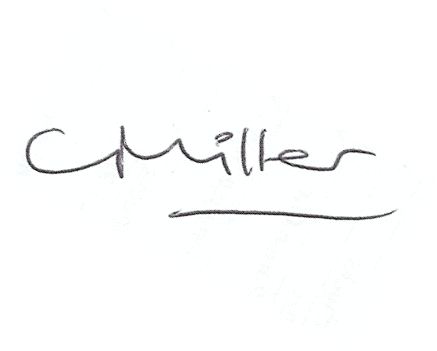 Claire MillerParish Clerkwww.parish-council.com/wallingtondemesne/